Классный час, посвящённый Дню народного единства.              Для каждого очень важно знать историю своей Родины. История – это память народа о том, кто мы, где наши корни, каков наш путь? Самое важное в изучении исторического прошлого своей Родины – это научиться любить её. А русским людям свойственна любовь к родному краю, где они родились и выросли. Эта любовь испокон века проявляется в их готовности защищать, не жалея жизни, своё Отечество от врагов.              Наша великая Родина имеет славную богатую событиями героическую историю. Народом нашей страны на протяжении столетий приходилось сражаться с многочисленными, сильными и жестокими врагами, чтобы отстоять свободу и независимость своей Родины.ДЕНЬ НАРОДНОГО ЕДИНСТВАС историей не спорят,
С историей живут,
Она объединяет
На подвиг и на труд.
Едино государство,
Когда един народ,
Когда великой силой
Он движется вперед.
Врага он побеждает,
Объединившись в бой,
И Русь освобождает,
И жертвует собой.
Во славу тех героев
Живем одной судьбой,
Сегодня День единства
Мы празднуем с тобой!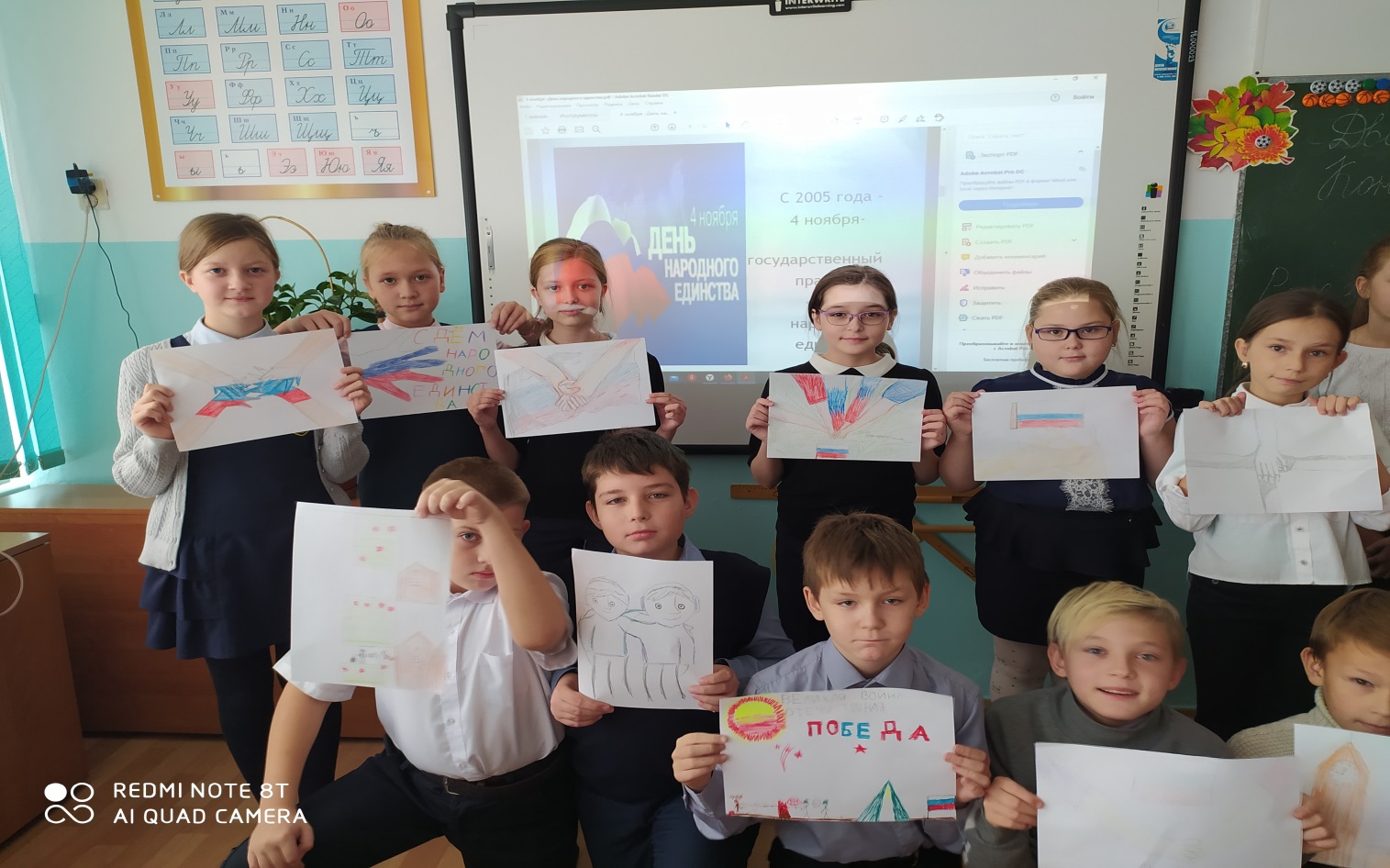 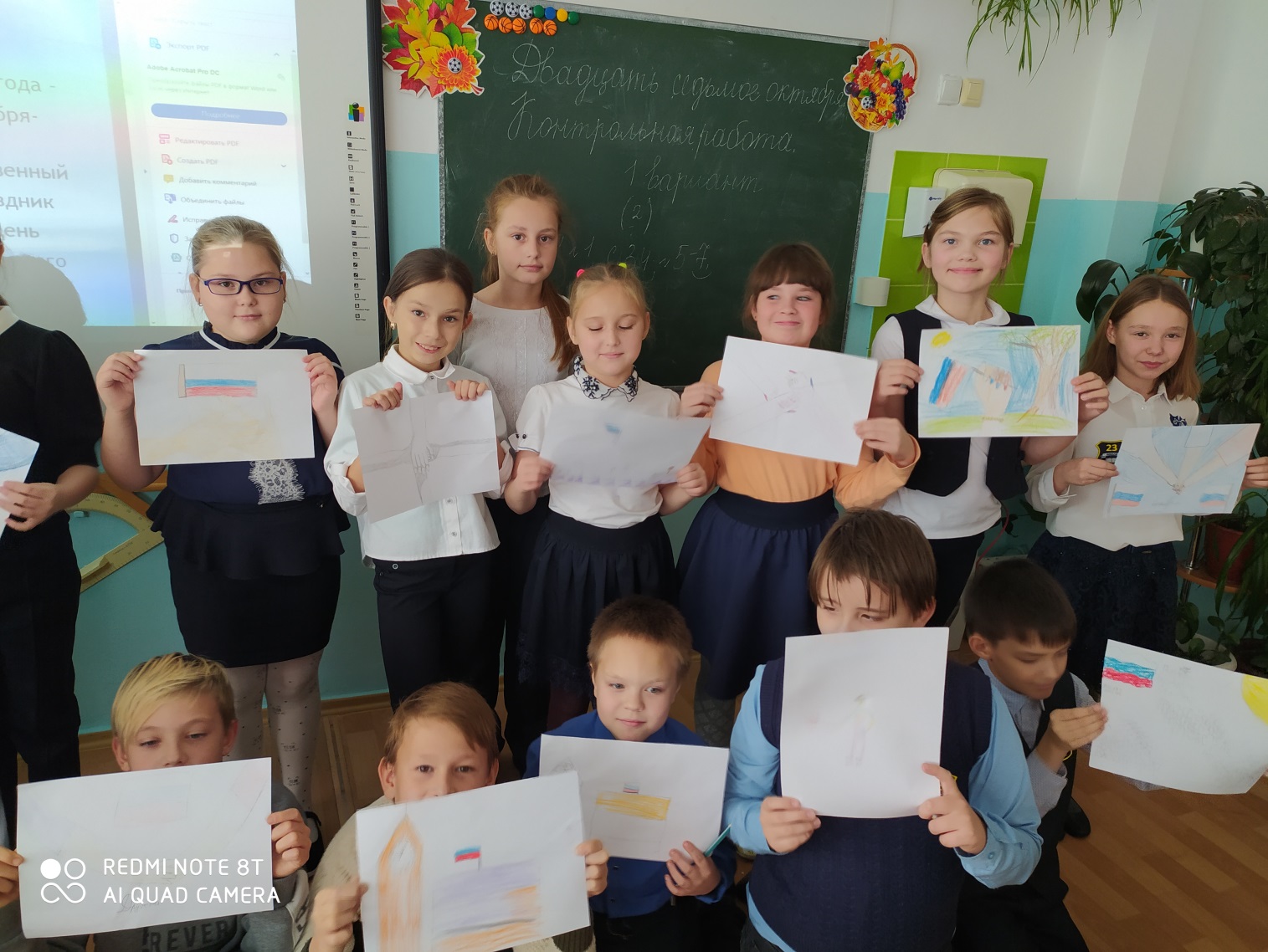 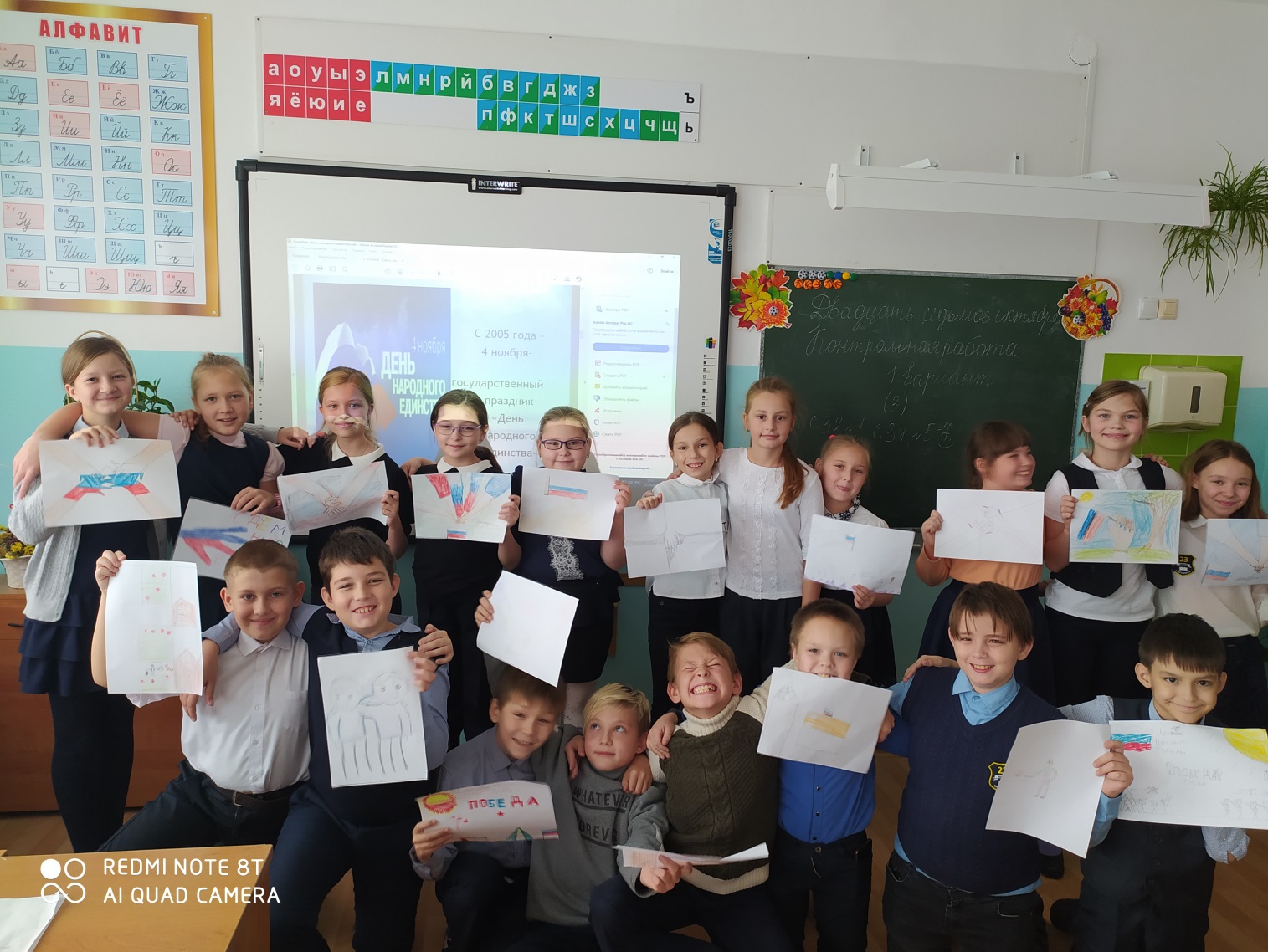 